WARFARIN DOSING REFERRAL							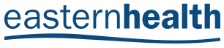 It is Eastern Health policy that all patients on warfarin are safely transitioned for dosing.Dear Dosing Service,Re: ……………………………………………………………………………………………        			(print patient name)admitted to ………………......... between …../…../….. to …../…../…..	       (health service)for management of….……………………………………….……………………..                                           		(condition)Signed: Dr   ………………………….    Name (print):   ………………………Unit:……………….Phone:   9496 - 5000	Pager #:   ……………..…   Date:   ……./……/ 20……Faxed by:………………………………………………   Date:   ………./……/ 20…….at…………hrs.